7POLSKA PARAFIA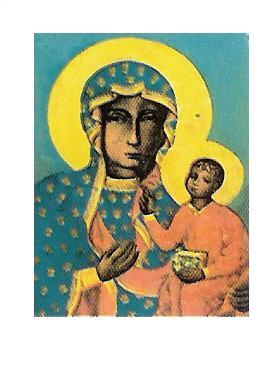 MATKI BOSKIEJ CZĘSTOCHOWSKIEJ W TROWBRIDGE08 MARCA 2020 NR 10Czytanie z Księgi Rdz 12, 1-4aOkaż swą łaskę ufającym TobieCzytanie z Listu 2 Tm 1, 8b-10Ewangelia według św. Mt 17, 1-9PROGRAM REKOLEKCJI WIELKOPOSTNYCH 2020INTENCJE MSZALNEO G Ł O S Z E N I A   08.03.2020Dzisiaj przeżywamy drugą niedzielę Wielkiego Postu. Pamiętajmy, że Wielki Post jest tzw. czasem zakazanym dla wesel, zabaw i dyskotek. W Kościele powszechnym przeżywamy niedzielę ad Gentes – Dzień Modlitw, Postu i Jałmużny z Misjonarzami.Dzisiaj druga taca przeznaczona na pomoc Misjonarzom.Dzisiaj, 8 marca, obchodzimy Dzień Kobiet, pamiętajmy w modlitwach o wszystkich niewiastach.W tym tygodniu nie będzie Mszy św. i dyżuru w kancelarii we wtorek 10.03, w sobotę 14.03 oraz w niedzielę 15.03 w Bath Zapraszam na nabożeństwo Drogi krzyżowej, w piątki po Mszy św.  Zapraszam na Kurs Wiedzy Religijnej, który odbędzie się 14 marca 2020 – Slough. Prelegentem będzie Ks. Prof. UKSW – dr hab. Andrzej Kobyliński. Zainteresowanych proszę o kontakt.Katecheza dla dzieci przygotowujących się do I Komunii św. - wraz z rodzicami - 15.03.2020, o godz.17.15. Kolejne spotkanie w niedzielę 22.03.2020, o godz. 17.15 (Rozdanie tekstów na urocz. 1 Kom. św.).Kurs Przedmałżeński w Trowbridge, rozpocznie się w niedzielę 05 kwietnia o godz. 20.00. Następne spotkanie również w niedzielę 19 kwietnia o tej samej porze. Zainteresowanych proszę o zapisy.Rekolekcje wielkopostne, będziemy przeżywać od 27.03 (piątek)-29.03 (niedziela).  Nauki wygłosi ks. Wiesław Garbacz.Do spowiedzi wielkanocnej można przystąpić podczas rekolekcji oraz w 08.04 (w Wielką Środę) od 15.30-18.30.Przegląd Pieśni Patriotycznej odbędzie się 9 maja 2020 r. w London-Putney  SW15 6AW, Zwycięzca wystąpi na Zamku Królewskim w Warszawie.Do wynajęcia w okresie wiosenno-letnim 3 pokojowe mieszkanie z tarasem w południowej Francji nad Morzem Śródziemnym 15 min. od Monako – Monte Carlo. Cena wynajmu za 4 osoby od 70 Euro do 85 Euro dziennie - w zależności od miesiąca. Szczegółowych informacji udziela Danuta Gogoleff  tel: 0797 97 42 722Bezpłatna pomoc w wypełnianiu aplikacji między innymi takich jak: zatrudnienia, wnioski o zasiłki, wszelkie legalne formularze i sporządzanie życiorysu. Kontakt: Dr Simon Selby tel.: 07380288944. Pan Simon pełni godzinny dyżur w Polskim Klubie w niedzielę po Mszy św. porannej od 11.00-12.00. Biuro parafialne jest czynne: - we wtorki po Mszy świętej- od godz. 1930 – 2030 - piątek od godz. 930 – 1030                                                           W sytuacjach wyjątkowych proszę dzwonić: 07902886532W sobotę o godzinie 19.00 w TESCO COMMUNITY SPACE ROOM  w Trowbridge  BA14 7AQ odbywa się spotkanie Anonimowych Alkoholików. Meeting trwa 2 godz. i każdy może w nim wziąć udział. Osoby mające problemy z alkoholem oraz  współ-uzależnione zapraszamy. Kontakt pod numerem telefonu 07849624647. Prośba do parkujących samochód na parkingu parafialnym, aby nie zastawiać wyjazdu innym pojazdom.Zachęcamy do czytania prasy katolickiej - do nabycia Gość Niedzielny w cenie £ 2,00.Taca niedzielna 01.03.2020: Trowbridge £ 171.60;  Bath £ 141.00      Za wszystkie ofiary składamy serdeczne Bóg zapłać.Wszystkich, którzy chcą należeć do naszej Parafii - zapraszamy i prosimy o wypełnienie formularza przynależności do parafii oraz zwrócenie go duszpasterzowi.Piątek 27 marca  8.30 – Spowiedź – Trowbridge  9.00  – Msza święta z nauką rekolekcyjną               Nabożeństwo Drogi Krzyżowej 19.00 – Msza święta z nauką rekolekcyjną Sobota 28 marca  8.30  – Spowiedź – Trowbridge  9.00   – Msza święta z nauką rekolekcyjną 19.00  – Msza święta z nauką rekolekcyjną	Niedziela 29 marca 9.30  – Spowiedź – Trowbridge 10.00 –  Msza święta z nauką rekolekcyjną  12.00 –  Spowiedź – Bath 12.30  –  Msza święta z nauką rekolekcyjną 18.30  –  Spowiedź – Trowbridge 19.00  –  Msza święta z nauką rekolekcyjną Rekolekcje poprowadzi ks. Wiesław GarbaczPo Mszy św. możliwość spowiedzi2 NIEDZIELA WIELKIEGO POSTU08.03.2,02010.00Dziękczynno-błagalna za rodzinę p. Teresy i Marka Kij za ich dzieci i wnuków2 NIEDZIELA WIELKIEGO POSTU08.03.2,02012.30BathO Boże błogosławieństwo opiekę Matki Bożej dla Marysi Buchan oraz księdza Zbigniewa z okazji urodzin - od Sylwii z rodziną 2 NIEDZIELA WIELKIEGO POSTU08.03.2,02016.00Salisb.+ Cecylia Kowalska w 9 rocznicę śmierci - od wnuka z rodziną2 NIEDZIELA WIELKIEGO POSTU08.03.2,02019.00Dziękczynna za otrzymane łaski z prośbą o dalsze Boże błogosławieństwo dla rodziny ChochorowskichPoniedziałek09.03.2020NIE BĘDZIE MSZY ŚW.Wtorek10.03.202019.00NIE BĘDZIE MSZY ŚW. Środa 11.03.202019.00+ Maria Osińska w 1 rocznicę śmierci - od syna SzymonaCzwartek 12.03.20209.00O Boże błogosławieństwo dla Wojciecha Naskręckiego z okazji urodzin – od rodzinyPiątek 13.03.20209.00Za śp. męża Józefa w 15 rocznicę śmierci (w dzień jego urodzin) - od żony Wandy Gwiazda                                                      Droga KrzyżowaSobota14.03.20209.00NIE BĘDZIE MSZY ŚW.2 NIEDZIELA WIELKIEGO POSTU15.03.202010.00O wszelkie Boże błogosławieństwo dla Jakuba Liberda z okazji 2 rocz. urodzin - od rodziców i rodzin z obojga stron2 NIEDZIELA WIELKIEGO POSTU15.03.202012.30BathNIE BĘDZIE MSZY ŚW.2 NIEDZIELA WIELKIEGO POSTU15.03.202019.00Dziękczynna za wszelkie łaski i opatrzność Bożą nad rodziną Państwa BzowskichLokalna Polska Misja Katolicka6 Waterworks Road, BA14 0AL Trowbridgewww.parafiatrowbridge.co.uk     e-mail: zybala.z@wp.plDuszpasterz: ks. proboszcz Zbigniew Zybała: tel.: 01225  752930; kom: 07902886532PCM Registered Charity No 1119423KONTO PARAFII: PCM Trowbridge, Lloyds Bank, account number: 00623845; sort code: 30-94-57